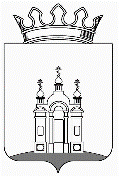 ЗЕМСКОЕ СОБРАНИЕ ДОБРЯНСКОГО МУНИЦИПАЛЬНОГО РАЙОНАРЕШЕНИЕО внесении изменений
в решение Земского Собрания Добрянского муниципального района от 26.12.2018 № 451 
«О бюджете Добрянского муниципального района 
на 2019 год и на плановый период 2020-2021 годов»В соответствии с Бюджетным кодексом Российской Федерации, частью 2 пункта 1 статьи 25 Устава Добрянского муниципального района, решением Земского Собрания Добрянского муниципального района от 16 октября 2013 г. № 683 «Об утверждении Положения о бюджетном процессе в Добрянском муниципальном районе», Земское Собрание Добрянского муниципального районаРЕШАЕТ:Внести в решение Земского Собрания Добрянского муниципального района от 26 декабря 2018 г. № 451 «О бюджете Добрянского муниципального района на 2019 год и на плановый период 2020-2021 годов» (в редакции решения Земского Собрания Добрянского муниципального района от 27.03.2019 № 482), следующие изменения:1.1. В приложении 6 «Распределение бюджетных ассигнований по целевым статьям (муниципальным программам и непрограммным направлениям деятельности), группам видов расходов классификации расходов бюджета Добрянского муниципального района на 2019 год» внести следующие изменения и дополнения по отдельным строкам:1.2. В приложении 8 «Ведомственная структура расходов бюджета Добрянского муниципального района на 2019 год» внести следующие изменения и дополнения по отдельным строкам:2. Опубликовать настоящее решение в источнике официального опубликования – общественно-политической газете Добрянского муниципального района «Камские зори», в сетевом издании 
в информационно-телекоммуникационной сети «Интернет» на официальном сайте администрации Добрянского муниципального района www.dobrraion.ru.3. Настоящее решение вступает в силу после официального опубликования.Глава муниципального района -глава администрации Добрянскогомуниципального района							К.В. ЛызовПредседатель Земского СобранияДобрянского муниципального района					А.А. ШитовПринято Земским Собранием Добрянского муниципального района21.05.2019                                                                                                     № 510070 0000000Муниципальная программа Добрянского муниципального района «Управление земельными ресурсами и имуществом Добрянского муниципального района»81 760,9070 08 00000Основное мероприятие "Организация мероприятий в отношении жилищно-коммунального хозяйства"400,0070 08 Р0280Комплексное обследование технического состояния строительных конструкций многоквартирного жилого дома по адресу:  г. Добрянка, ул. Герцена, д.40А.400,0200Закупка товаров, работ и услуг для обеспечения государственных (муниципальных) нужд400,0900 0000000Непрограммные направления деятельности27 448,9910 00 00000Обеспечение деятельности органов местного самоуправления Добрянского муниципального района14 452,0910 00 00160Резервный фонд администрации Добрянского муниципального района919,0800Иные бюджетные ассигнования919,0712МКУ "Управление имущественных и земельных отношений "90 548,00500Жилищно-коммунальное хозяйство743,80501Жилищное хозяйство523,1070 00 00000Муниципальная программа Добрянского муниципального района «Управление земельными ресурсами и имуществом Добрянского муниципального района»523,1070 08 00000Основное мероприятие "Организация мероприятий в отношении жилищно-коммунального хозяйства"400,0070 08 Р0280Комплексное обследование технического состояния строительных конструкций многоквартирного жилого дома по адресу:  г.Добрянка, ул. Герцена, д.40А.400,0200Закупка товаров, работ и услуг для обеспечения государственных (муниципальных) нужд400,0710Управление финансов и казначейства администрации Добрянского муниципального района47 532,00111Резервные фонды919,0900 00 00000Непрограммные направления деятельности919,0910 00 00000Обеспечение деятельности органов местного самоуправления Добрянского муниципального района919,0910 00 00160Резервный фонд администрации Добрянского муниципального района919,0800Иные бюджетные ассигнования919,0